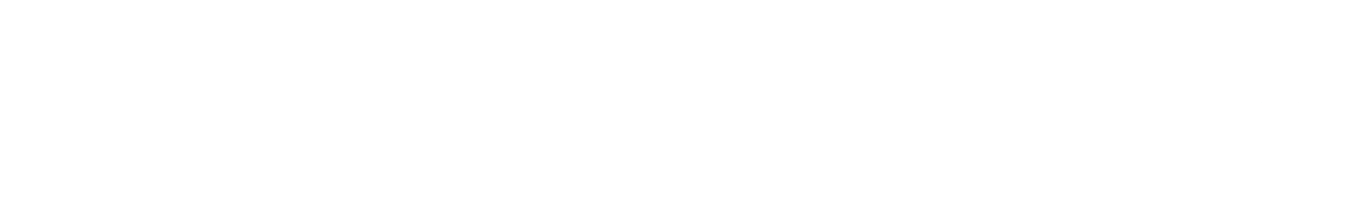 Request for Pre-Application AdvicePlease use this form if you wish to apply for pre-application advice. Complete all relevant sections, make sure you have enclosed all requested information (see checklist below) and sign the declaration. Your request will not be processed until all requirements, including the fee (if applicable) for a written response, have been received.Applicant Name and Address	Agent Name and AddressAddress of SiteCan the site be seen/accessed from a public road/footpath/other public land?	Yes / NoDescription of proposed developmentPlease indicate whether you are requesting a site meeting.	Yes/No (If so your fee needs to include the correct amounts)Details to be submitted with this formSite location plan at an appropriate scale, usually 1:1250 or 1:2500Details of current (or last) use(s) and relevant history of the site. Photographs can be helpful.A detailed description of the nature and scale of the development proposed.Sketch drawings of the proposed development sufficient to indicate any siting, scale and heights of development proposed.Details and results of any consultations you may have already carried out.Payment to Sefton Council(For change of use, only a fee and a location plan are required unless scheme includes external alterations.)DeclarationI the undersigned confirm that I am seeking pre-application advice on the proposed development described above and as detailed on the attached plans. I undertake to pay the necessary charges.Signed:	 	_ 		on behalf of: _ 	_ 	_ 	Date:	 	PTOImportant notesPlease ensure each request is accompanied by a full set of plansPlease ensure there are no discrepancies between the plans, including dimensions.*All plans should include a north point and the relevant scale as a minimum level of information*Any documents submitted will NOT be returned to you or used in future planning applications. Please retain a copy of all plans for your information.ChargesDetails of Sefton’s current charges for pre-application advice can be found on Sefton’s website - www.sefton.gov.uk/preapp Please submit payment at the same time as your enquiry.Payments can be madeBy credit or debit card at Planning Pre App. Advice Payment - Civica AuthorityICON (civicaepay.co.uk)By credit or debit card via the phone on 0345 140 0845 Option 8Please send details of your payment to planning.department@sefton.gov.uk quoting receipt referencePlease return completed form to planning.department@sefton.gov.uk